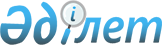 Қазақстан Республикасының жер заңнамасына сәйкес пайдаланылмайтын ауыл шаруашылығы мақсатындағы жерлерге бірыңғай жер салығының мөлшерлемелерін және базалық жер салығының мөлшерлемелерін он есеге жоғарылату туралы
					
			Күшін жойған
			
			
		
					Қостанай облысы Ұзынкөл ауданы мәслихатының 2015 жылғы 16 сәуірдегі № 299 шешімі. Қостанай облысының Әділет департаментінде 2015 жылғы 20 мамырда № 5610 болып тіркелді. Күші жойылды - Қостанай облысы Ұзынкөл ауданы мәслихатының 2016 жылғы 20 мамырдағы № 16 шешімімен      Ескерту. Күші жойылды - Қостанай облысы Ұзынкөл ауданы мәслихатының 20.05.2016 № 16 шешімімен (алғашқы ресми жарияланған күнінен кейін күнтізбелік он күн өткен соң қолданысқа енгізіледі).

      "Салық және бюджетке төленетін басқа да міндетті төлемдер туралы (Салық кодексі)" Қазақстан Республикасының 2008 жылғы 10 желтоқсандағы Кодексінің 387 - бабы 1-1 - тармағына, 444 - бабы 1 - тармағына, "Қазақстан Республикасындағы жергілікті мемлекеттік басқару және өзін-өзі басқару туралы" 2001 жылғы 23 қаңтардағы Қазақстан Республикасы Заңының 6 - бабына сәйкес, Ұзынкөл аудандық мәслихаты ШЕШІМ ҚАБЫЛДАДЫ:

      1. Қазақстан Республикасының жер заңнамасына сәйкес пайдаланылмайтын ауыл шаруашылығы мақсатындағы жерлерге бірыңғай жер салығының мөлшерлемелері және базалық жер салығының мөлшерлемелері он есеге жоғарылатылсын.

      2. Осы шешім алғашқы ресми жарияланған күнінен кейін күнтізбелік он күн өткен соң қолданысқа енгізіледі.


					© 2012. Қазақстан Республикасы Әділет министрлігінің «Қазақстан Республикасының Заңнама және құқықтық ақпарат институты» ШЖҚ РМК
				
      Кезектен тыс
Сессияның төрағасы

Н. Булатов

      Аудандық
мәслихаттың хатшысы

В. Вербовой
